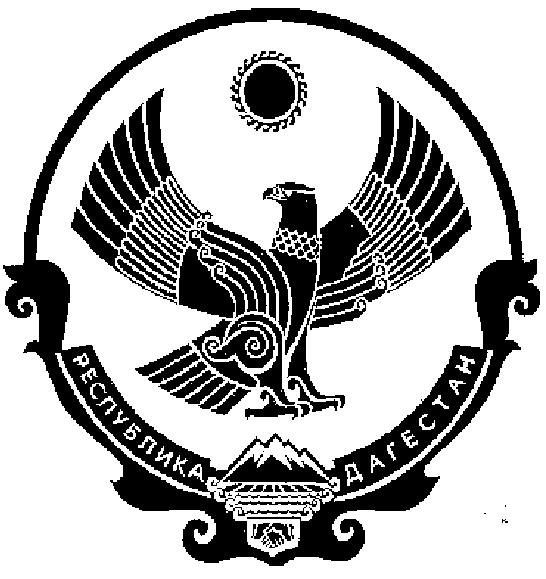 АДМИНИСТРАЦИЯ СЕЛЬСКОГО ПОСЕЛЕНИЯ «СЕЛО НОВЫЙ ЧИРКЕЙ»КИЗИЛЮРТОВСКОГО РАЙОНА РЕСПУБЛИКИ ДАГЕСТАНИНН 0516011221,ОГРН 1120546000190,КПП 051601001; 368106, РЕСПУБЛИКА ДАГЕСТНА, КИЗИЛЮРТОВСКИЙ РАЙОН, с.НОВЫЙ ЧИРКЕЙ, ул.МАТРОСОВА, 1. noviy-chirkey@mr-kizilyurt.ru_____________________________________________________________________________________________________________________________________________________15.03.2019г.                                                                                                                                                                   №02-Механизм реализации мероприятий по противодействию идеологии терроризма и  экстремизма на территории СП «село Новый Чиркей».И.о. главы	Хамуев Р.А№ п/п
МероприятиеСрок выполненияОтветственные1На территории сельского поселения создать комиссию по противодействию террористической деятельности.Март И.о.главы МО СП «село Новый Чиркей»2Разъяснительная работа с персоналом о повышении бдительности.Март И.о.главы МО СП «село Новый Чиркей»3Разъяснительная работа с обучающимися, родителями о повышении бдительностиРаз в четверть Администрация ОУ4Организация обучения руководящего состава, персонала ОУ, обучающихся действиям при возникновении чрезвычайных ситуаций.В течение годаАдминистрация школы5Проведение совместно с лицом, назначенным приказом по учреждению ответственным за безопасность инструктажей и тренировок с персоналом  ОУ для выработки и приобретения навыков по осуществлению необходимых мероприятий, как при обнаружении подозрительных лиц и предметов, взрывных устройств, других признаков подготовки терактов, так и мер по локализации и минимизации его последствий.В течение годаОтветственный за безопасность ОУ, директор школы6Проведение классных часов и  тренировок с обучающимися ОУ для выработки и приобретения навыков по осуществлению необходимых мероприятий, как при обнаружении подозрительных лиц и предметов, взрывных устройств, других признаков подготовки терактов, так и мер по локализации и минимизации его последствий.1 раз в четвертьКлассные руководители7Постоянный мониторинг гражданских позиций семьи и учащихся1 раз в четвертьРуководители ОУ8Осуществление ежедневных обходов территории предприятия и осмотр мест сосредоточения опасных веществ на предмет своевременного выявления взрывных устройств или предметов, подозрительных на них.В течение годаЗавхоз, сторож9Периодическая комиссионная проверка складских помещений1 раз в месяцЗавхоз10Контроль за соблюдением пропускного режима учащимися, персоналом и посетителями ОУ.В течение годаОтветственный за безопасность ОУ11Обеспечение контроля за состоянием антитеррористической защищенности школы.В течение годаДиректор школы